Publicado en España el 05/08/2022 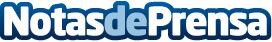 ¿Por qué es importante la preparación, el desbroce y limpieza de fincas? Por LA TIERRA JARDINERÍAEste verano se ve de forma diaria la frecuencia con que los grandes incendios han calcinado extensas zonas de Castilla León, Aragón, Extremadura, etcDatos de contacto:LA TIERRA JARDINERÍA¿Por qué es importante la preparación el desbroce y limpieza de fincas?628 26 68 61Nota de prensa publicada en: https://www.notasdeprensa.es/por-que-es-importante-la-preparacion-el Categorias: Nacional Bricolaje Sociedad Madrid Jardín/Terraza http://www.notasdeprensa.es